Výročná správaRady školy pri základnej škole, Lichardova 24, Žilinaza rok 2022   V roku 2022 sa uskutočnili štyri zasadnutia RŠ pri ZŠ, Lichardova 24, Žilina:14.02.2022 o 17,oo  hod. online formou06.06.2022 o 16,oo hod. mimoriadne zasadnutie11.10.2022 o 16,3o hod. riadne zasadnutie   Vzhľadom na pandemickú situáciu sa pôvodne plánované zasadnutie v mesiaci december neuskutočnilo.   V roku 2022 pracovali v rade školy:Mgr. Ing. Andrej Opálený, PhD. – predseda rady školyMgr. Erika Čahojová – podpredseda rady školyMgr. Jozefína Rovnianková – člen rady školy (zapisovateľka)Helena Hrušková – člen rady školyMgr. Viera Hanuliaková – člen rady školyMgr. Martina Altusová – člen rady školyMUDr. Zuzana Užák Kalužayová – člen rady školyIng. Barbora Birnerová, PhD. – člen rady školyMUDr Igor Habánik – člen rady školyMUDr. Peter Durmis – člen rady školyMgr. Vladimír Randa – člen rady školyNa zasadnutí 14.02.2022 rada školy vyhodnotila činnosti Rady školy v kalendárnom roku 2021 a schválila Výročnú správu rady školy za rok 2021. Ďalej prijala meny v činnosti Rady školy vyplývajúce v zmysle novoprijatej legislatívy, vzala na vedomie informácie pani riaditeľky školy o výchovno-vzdelávacom procese za prvý polrok školského roka 2021/22 a finančného rozpočtu na kalendárny rok 2022. Na zasadnutí 6.6.2021 rada školy v zmysle zákona č. 596/2003 Z. z.  prijala informáciu pani riaditeľky školy k návrhu počtu prijímaných žiakov a návrhu počtu tried na škole pre školský rok 2022/23, informáciu o aktuálnom pedagogickom-organizačnom a materiálno-technickom zabezpečení výchovno-vzdelávacieho procesu v školskom roku 2021/22   Na zasadnutí 12.10.2021 bola rada školy oboznámená so správou o výsledkoch a podmienkach výchovno-vzdelávacej činnosti školy za školský rok 2021/2022, školským vzdelávacím programom a Výchovný program pre školský rok 2022/2023. Ďalej prijala informácie o prijatých žiakoch v školskom roku 2022/23, pedagogicko-organizačnom zabezpečení výchovno-vzdelávacieho procesu.Dochádzka jednotlivých členov na zasadnutia rady školy za rok 2021:Mgr. Ing. Andrej Opálený – účastný na 3 zasadnutiachMgr. Erika Čahojová – účastná na 3 zasadnutiachMgr. Jozefína Rovnianková – účastná na 1 zasadnutíHelena Hrušková – účastná na 3 zasadnutiachMgr. Viera Hanuliaková – účastná na 2 zasadnutiachMgr. Martina Altusová – účastná na 1 zasadnutíMUDr. Zuzana Užák Kalužayová – účastná na 3 zasadnutiachIng. Barbora Birnerová, PhD. – účastná na 2 zasadnutiachMUDr Igor Habánik – účastný na 2 zasadnutiachMUDr. Peter Durmis – nezúčastnil sa ani jedného zasadnutiaMgr. Vladimír Randa – nezúčastnil sa ani jedného zasadnutia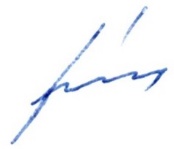 V Žiline dňa 30. januára 2023			Zapísal: Andrej Opálený, predseda RŠ